产权交易电子竞价操作手册目录一、 系统前期准备	11.1、 驱动安装说明	21.1.1、 安装驱动程序	31.4、 浏览器配置	41.4.1、 Internet选项	51.4.2、 关闭拦截工具	6二、 产权交易电子竞价系统	72.1、 登录系统	82.2、 竞价人	92.2.1、 网上报名	102.2.1、 保证金递交........................................................................................................112.2.2、 竞价标的	122.2.3、 历史标的	13修订记录系统前期准备安装驱动程序1、点击http://ggzy.jlbc.gov.cn:8090/TPBidder 进入网站交易主体登录页面下载驱动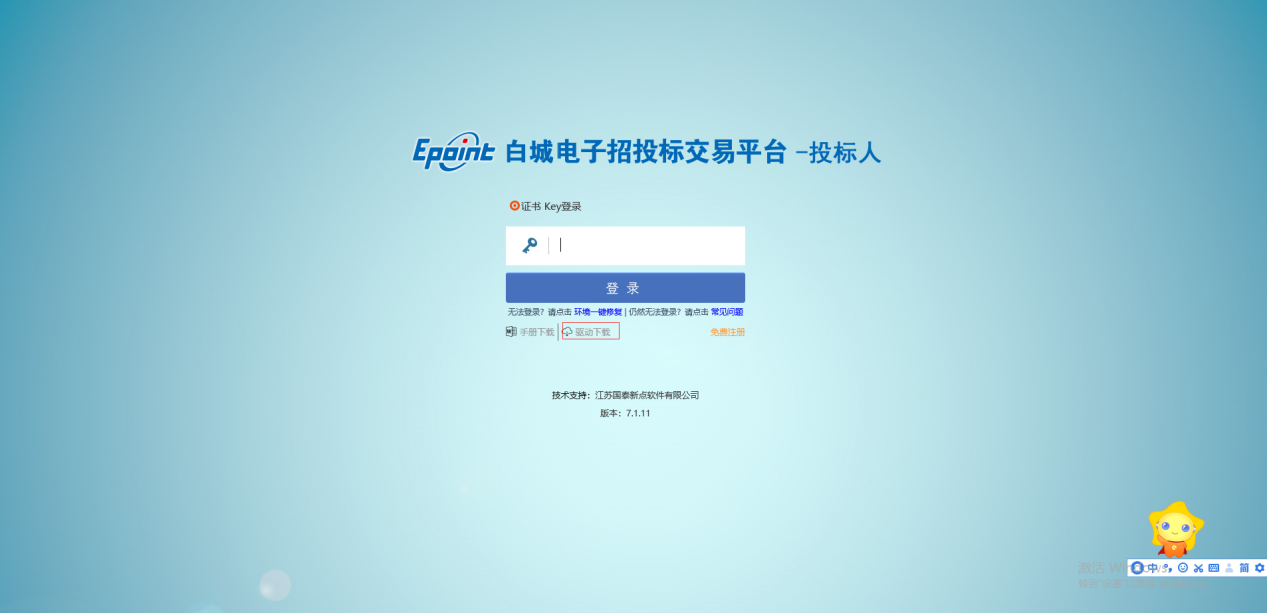 2、下载安装“CA互联互通(吉林省版)”驱动程序，1.5版本，进入安装页面。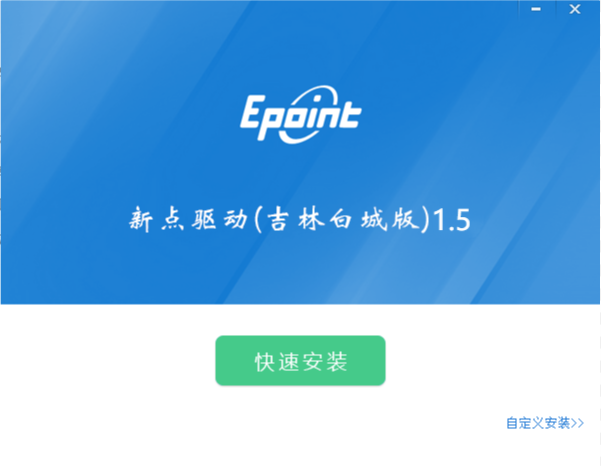 2、选择立即安装后，如下图：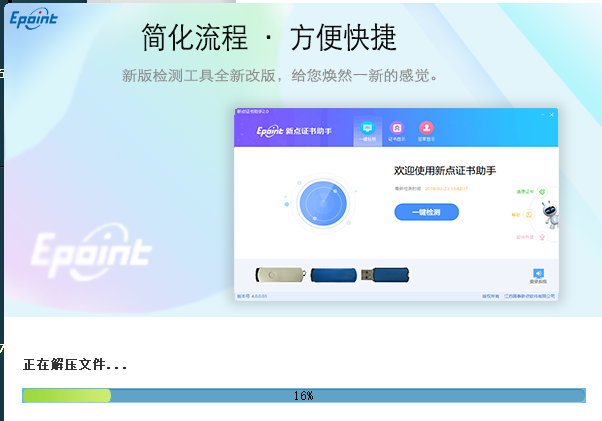 点击完成即可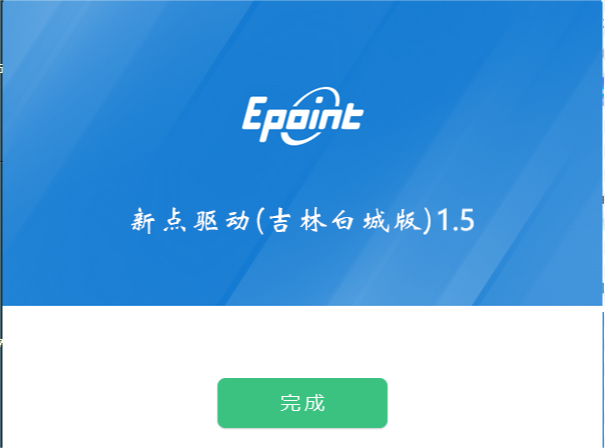 浏览器配置Internet选项为了让系统插件能够正常工作，请按照以下步骤进行浏览器的配置，推荐使用IE8.0以上版本。打开浏览器，在“工具”菜单→“Internet选项”，如下图：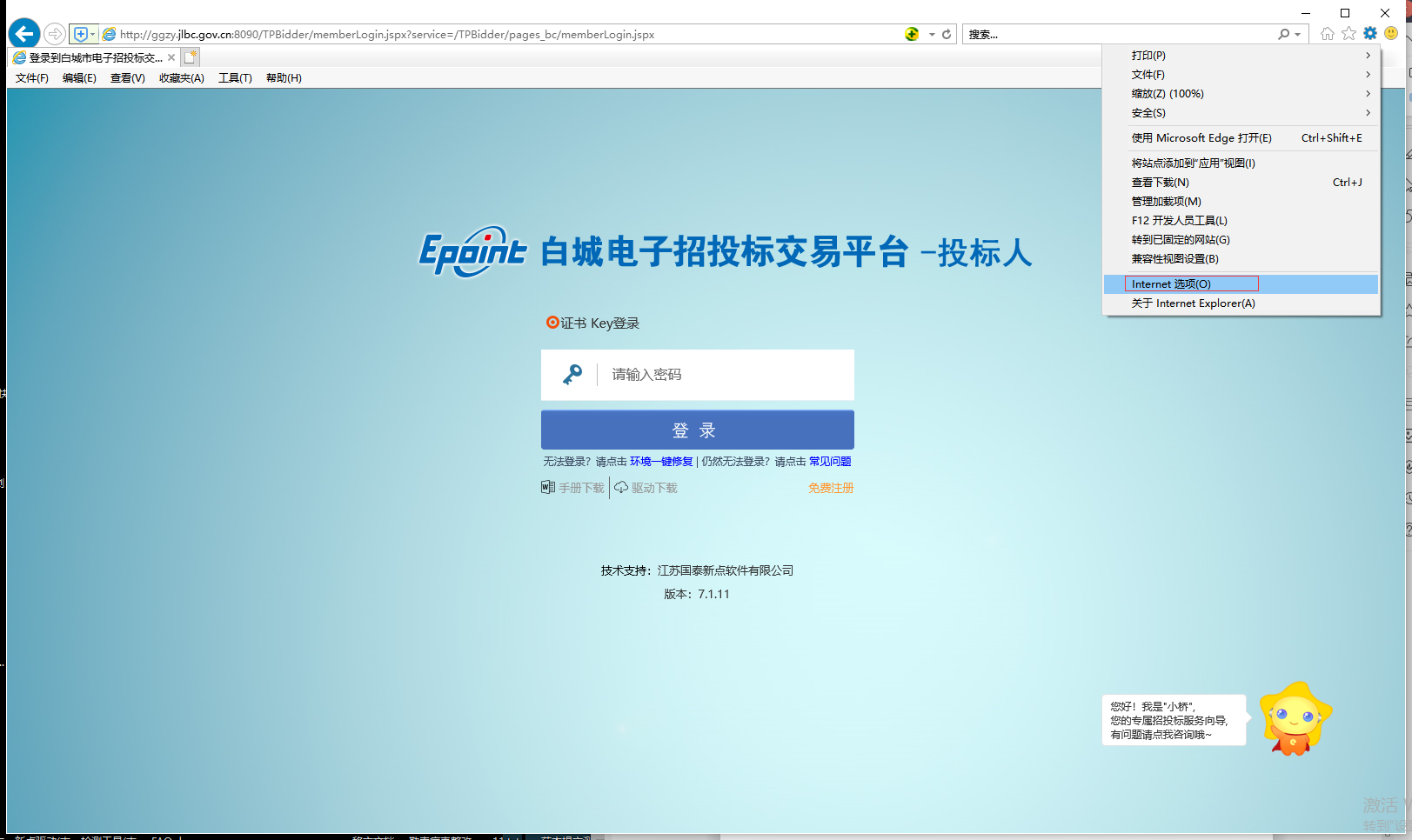 2、弹出对话框之后，请选择“安全”选项卡，具体的界面，如下图：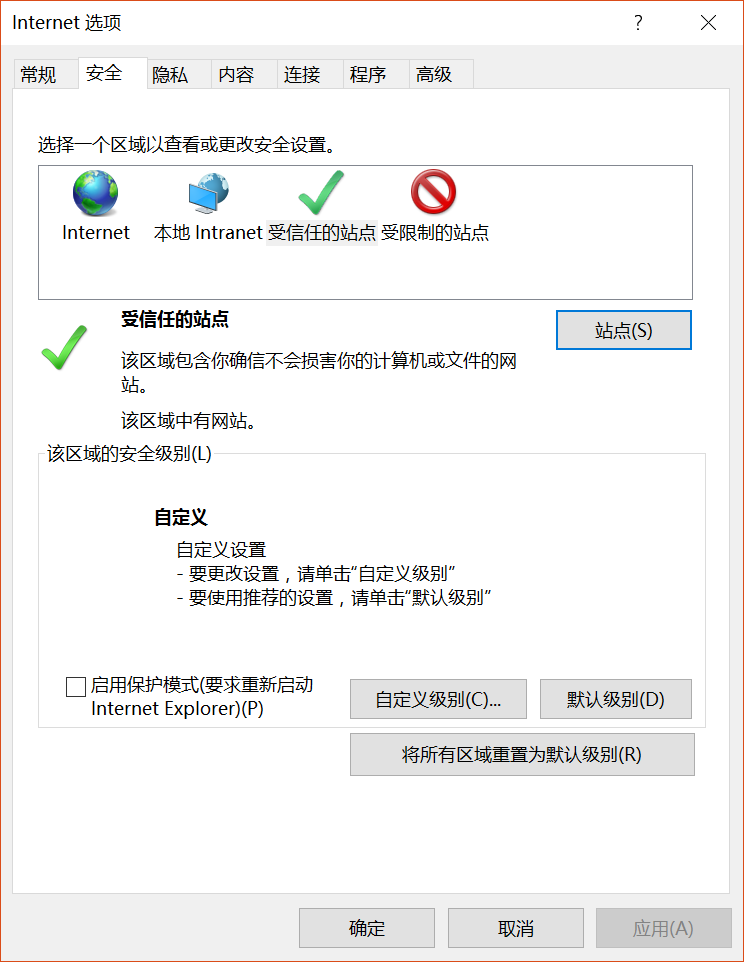 3、点击绿色的“受信任的站点”的图片，如下图：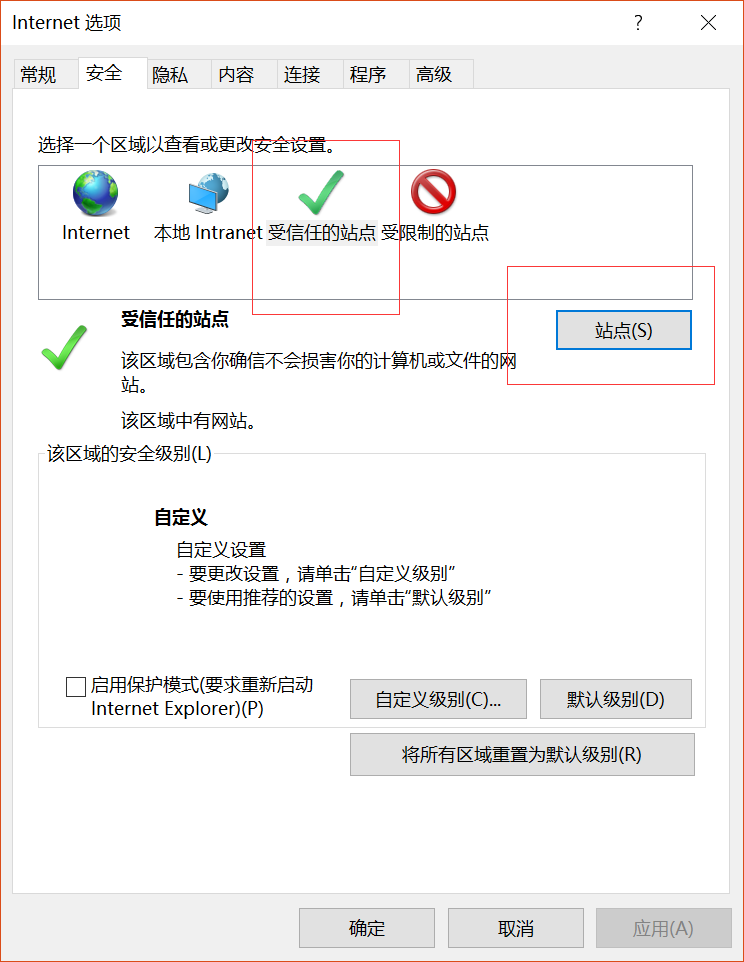 、点击“站点”按钮，出现如下对话框，如下图：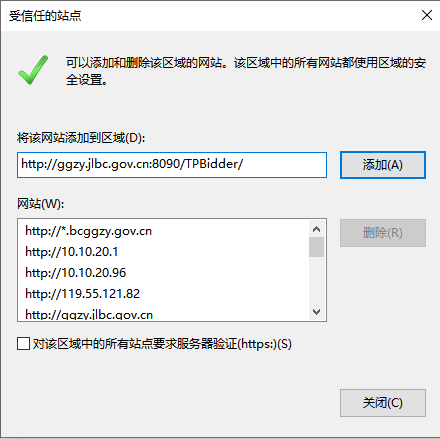 输入系统服务器的IP地址，格式例如：http://www.qqhrggzy.cn/，然后点击“添加”按钮完成添加，再按“关闭”按钮退出。5、设置自定义安全级别，开放Activex的访问权限，如下图：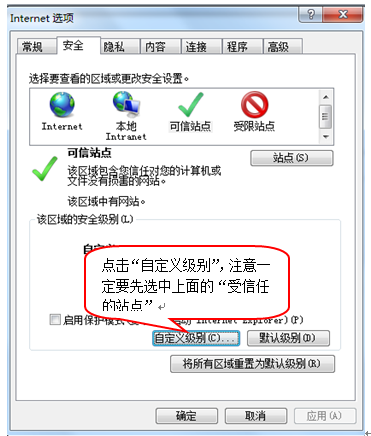 会出现一个窗口，把其中的Activex控件和插件的设置全部改为启用，如下图：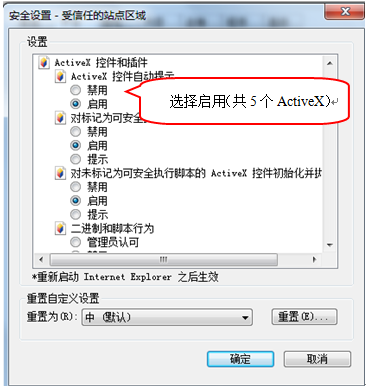 文件下载设置，开放文件下载的权限：设置为启用，如下图：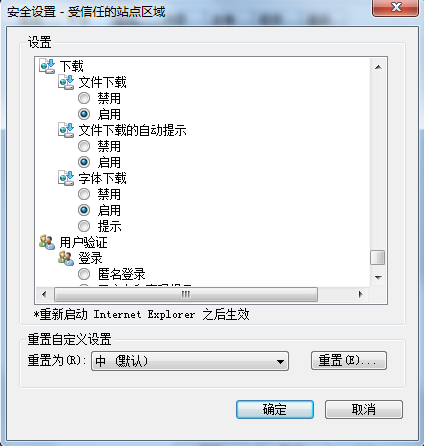 关闭拦截工具上述操作完成后，如果系统中某些功能仍不能使用，请将在自定义级别中的拦截工具关闭再试用，如下图：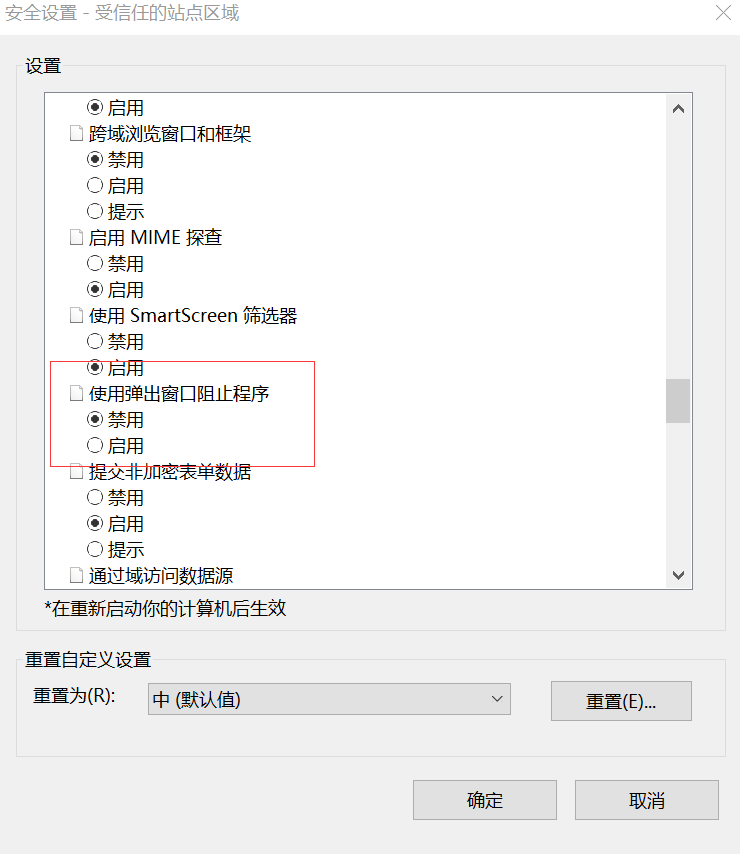 产权交易电子竞价系统登录系统前提条件：无基本功能：登录竞价系统操作步骤：打开系统首页，如下图：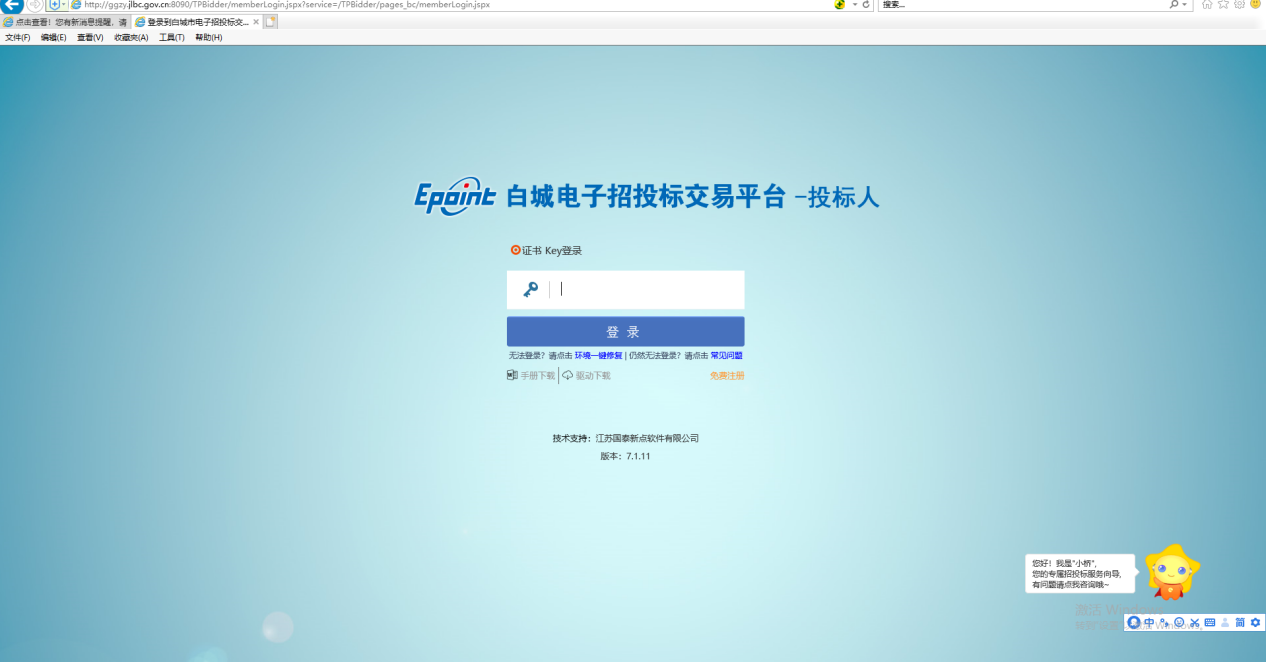 网上报名前提条件：无基本功能：查看网上报名操作步骤：点击“网上报名”，显示网上报名，如下图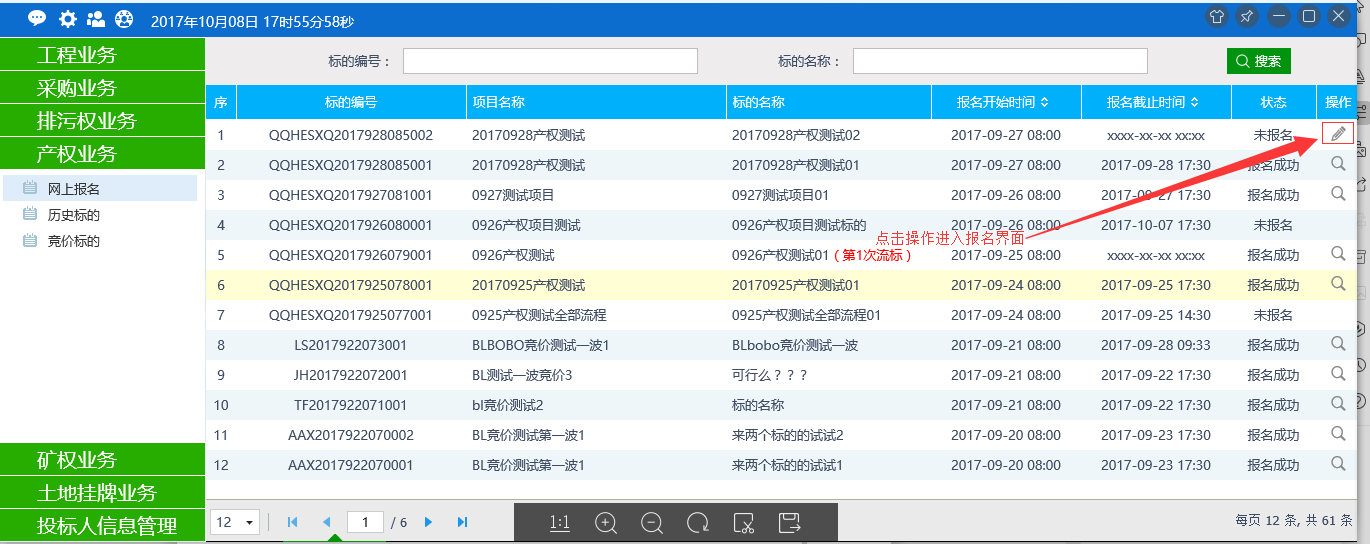 点击你要报名的项目名称，点击项目名称后方，操作按钮进入报名。按照下图进行实际情况选择：一、1、进入后显示总则，点击同意按钮进入下一步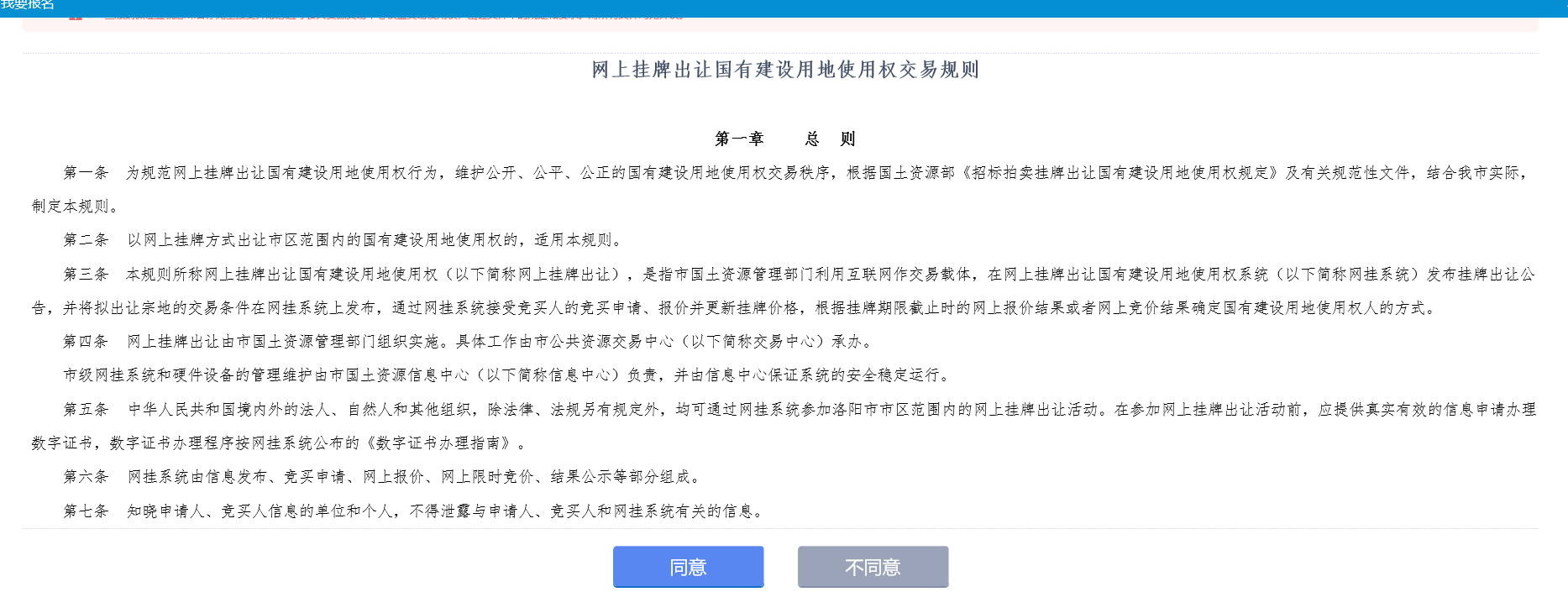 2、点击单独申请，下一步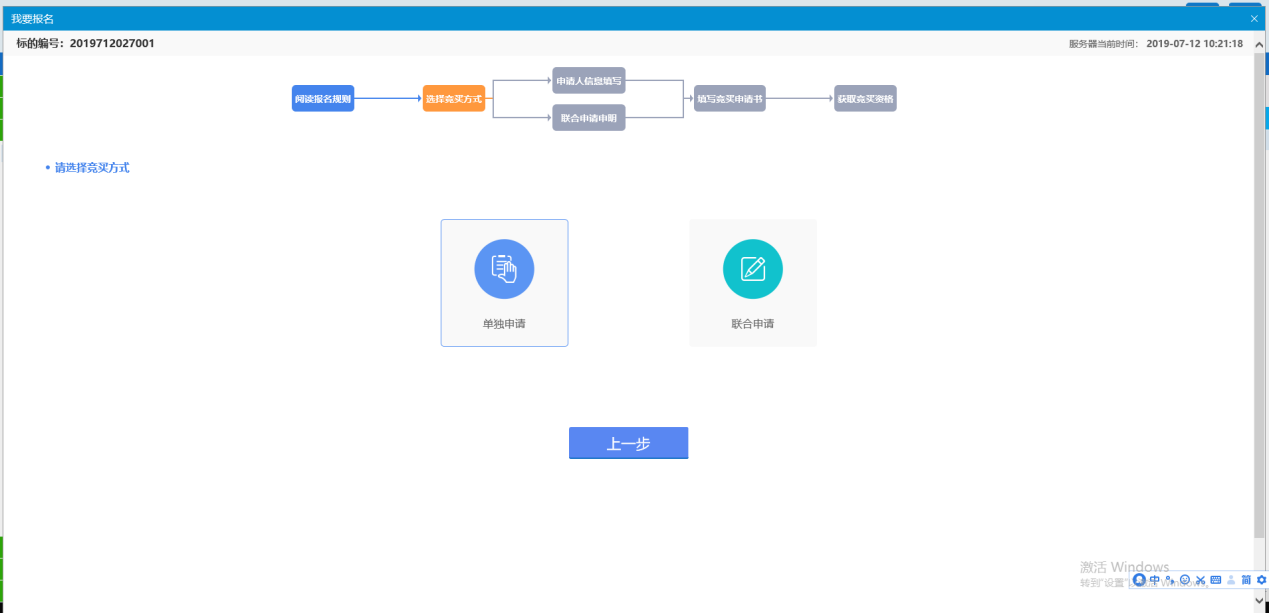 3、填写公司地址然后下一步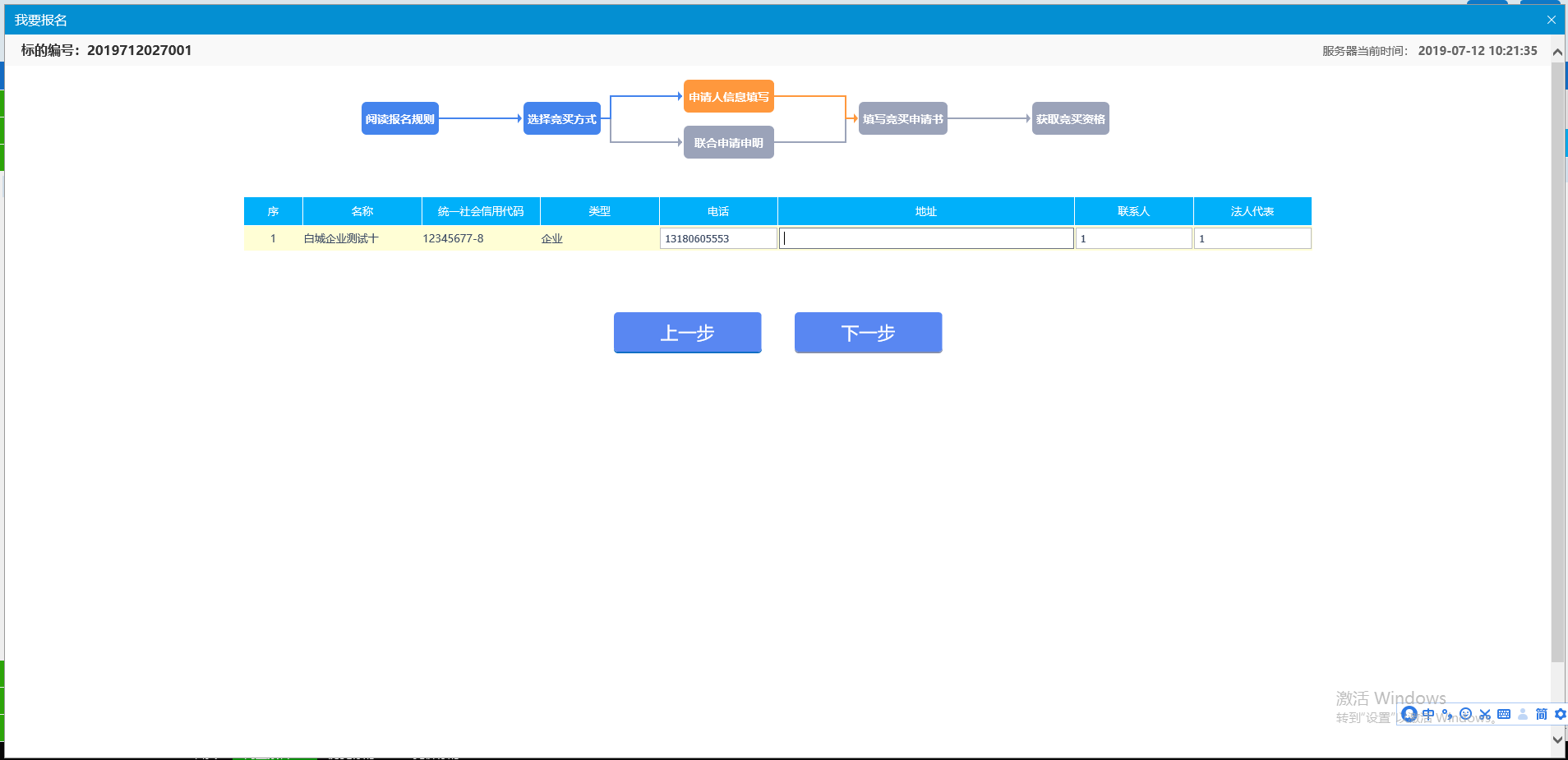 4、上传相应附件然后进入上传界面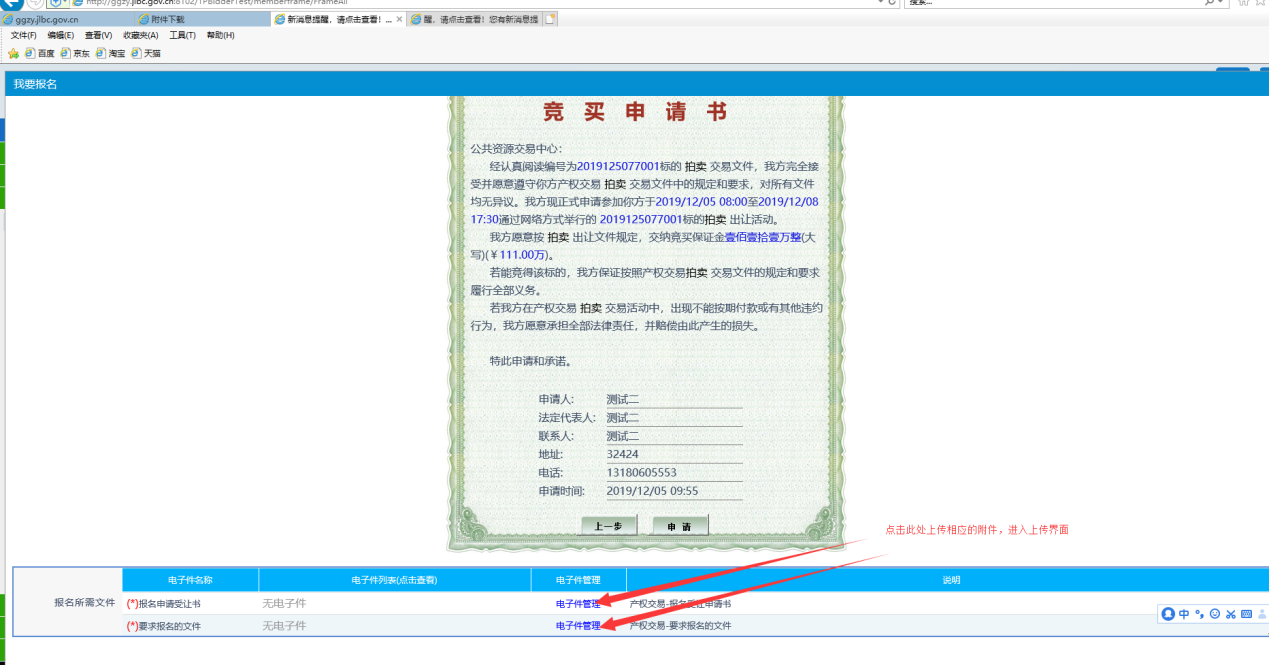 5、进入上传附件页面进行上传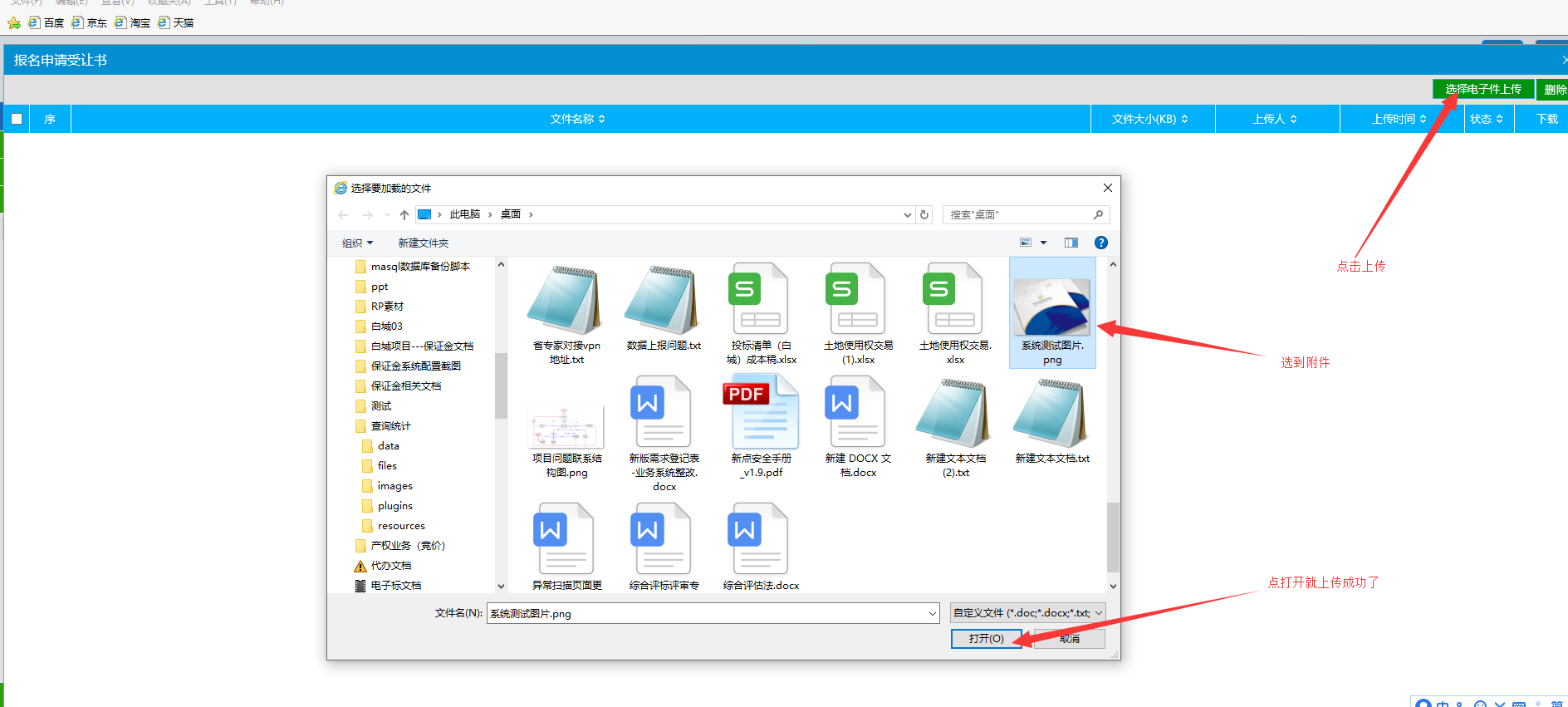 6、下方红圈是正确上传的附件点击x关掉页面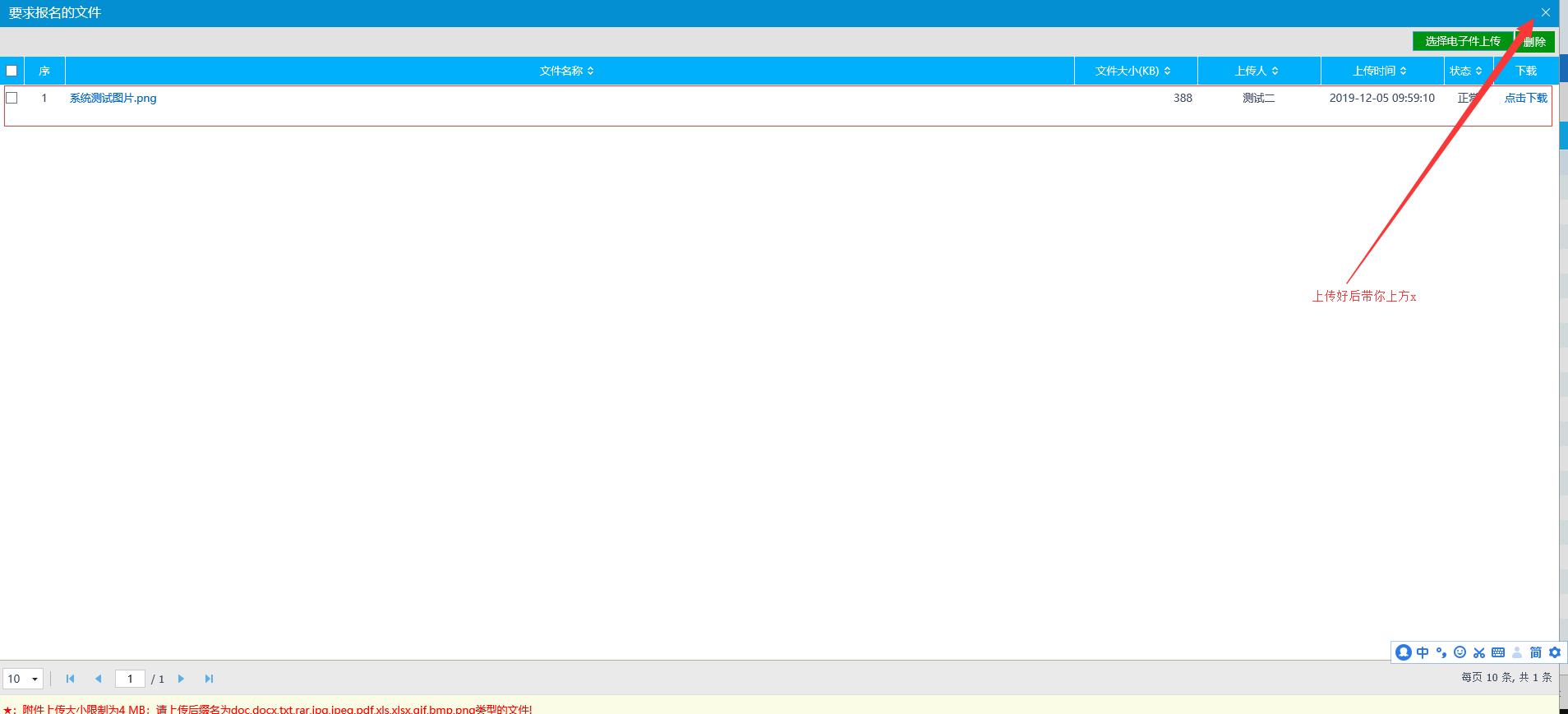 7、点击申请进行下一步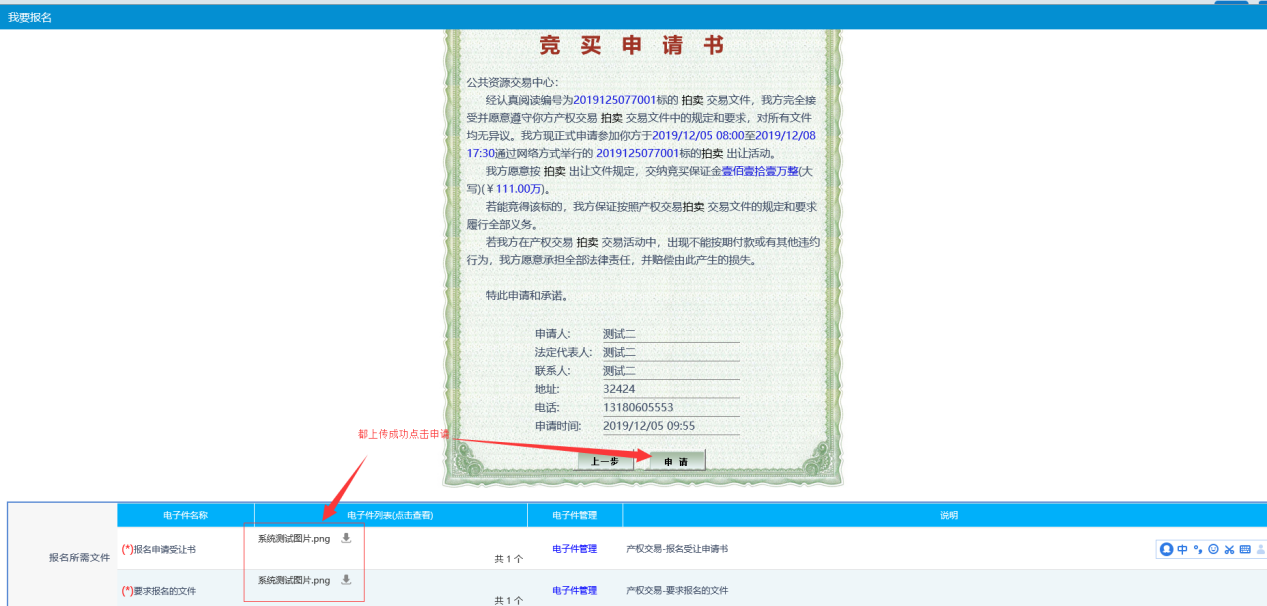 8、报名成功进行下一步保证金凭证线上递交申请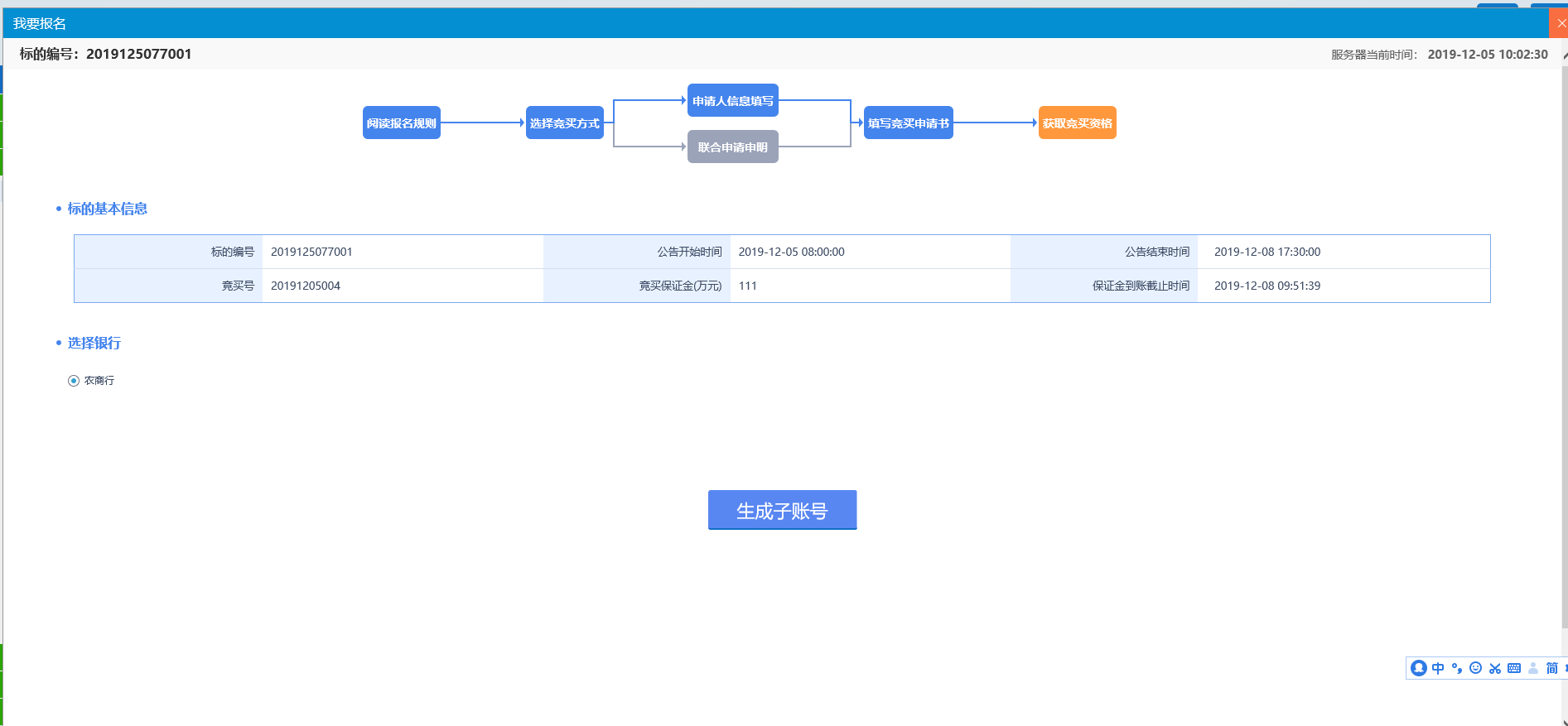 保证金凭证线上递交流程1、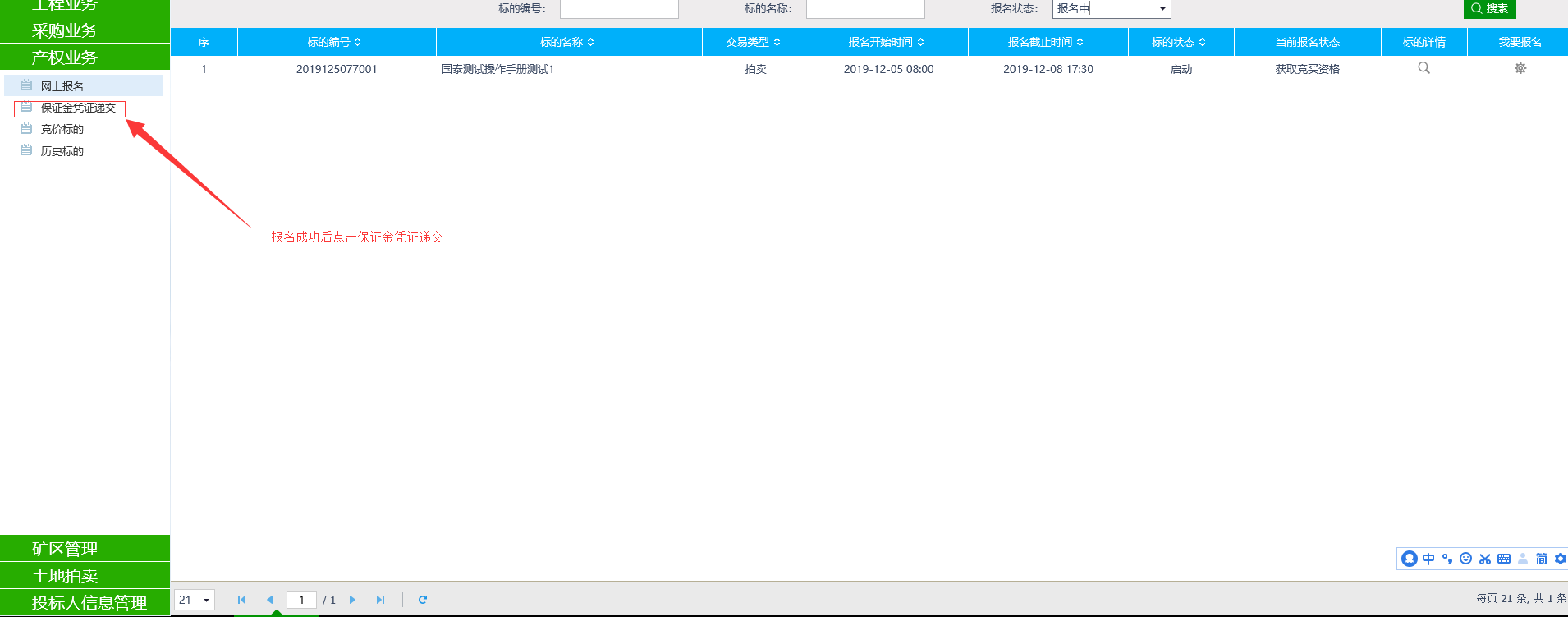 2点击新增按钮进入上传保证金凭证界面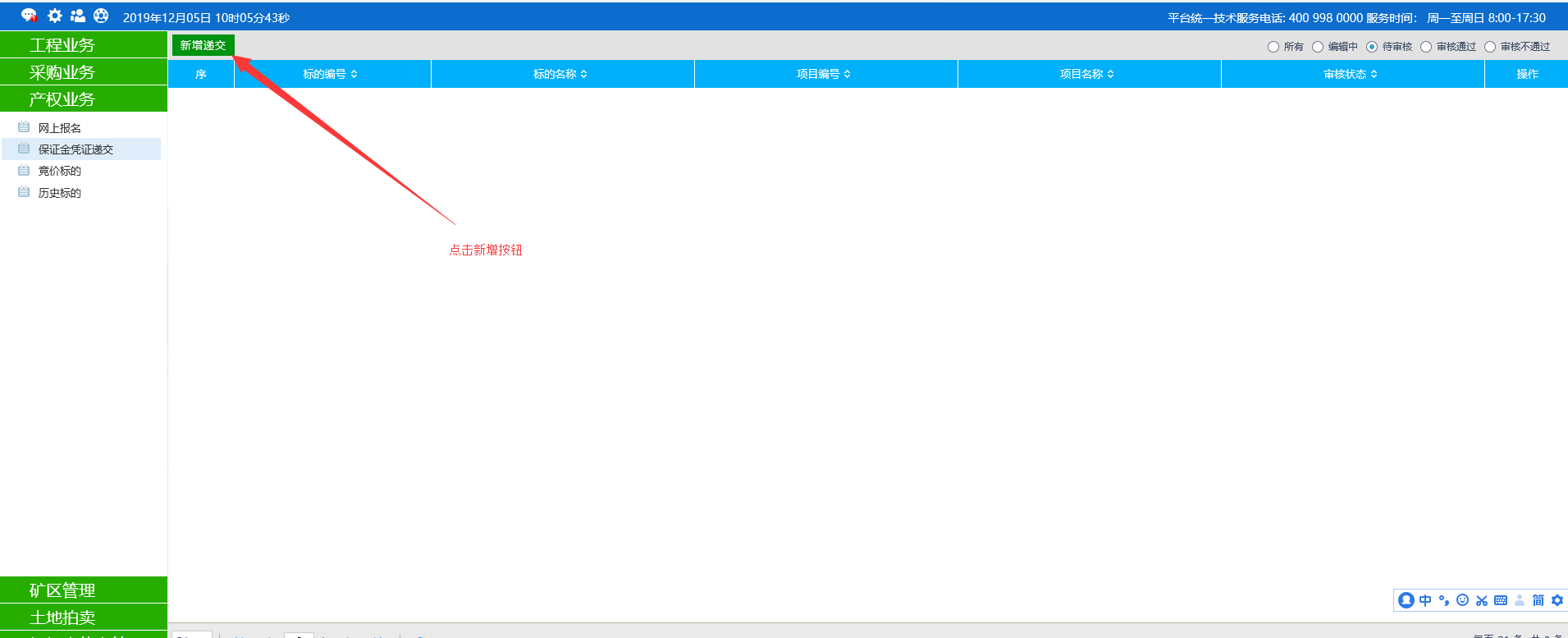 3、选择项目确认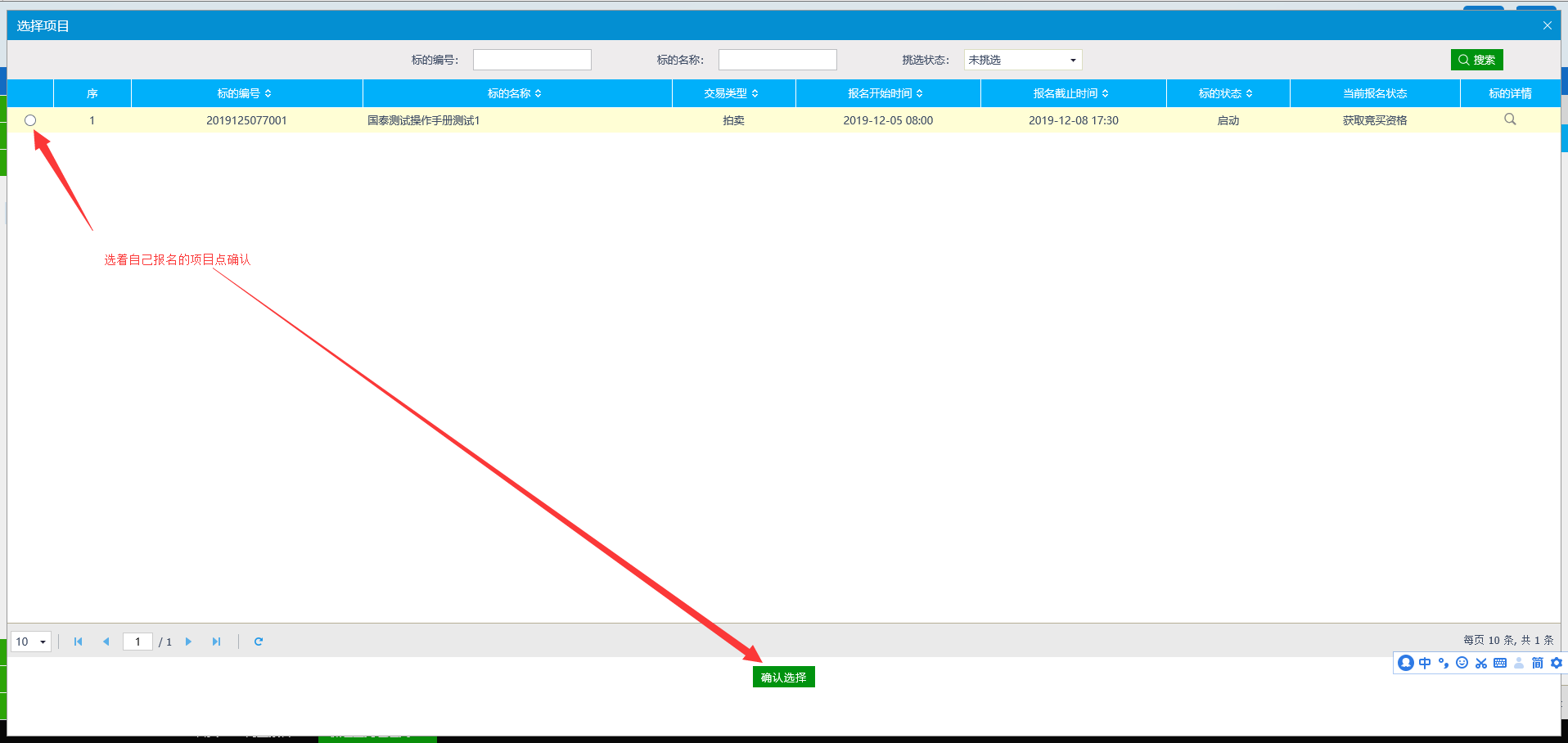 4、进入界面上传附件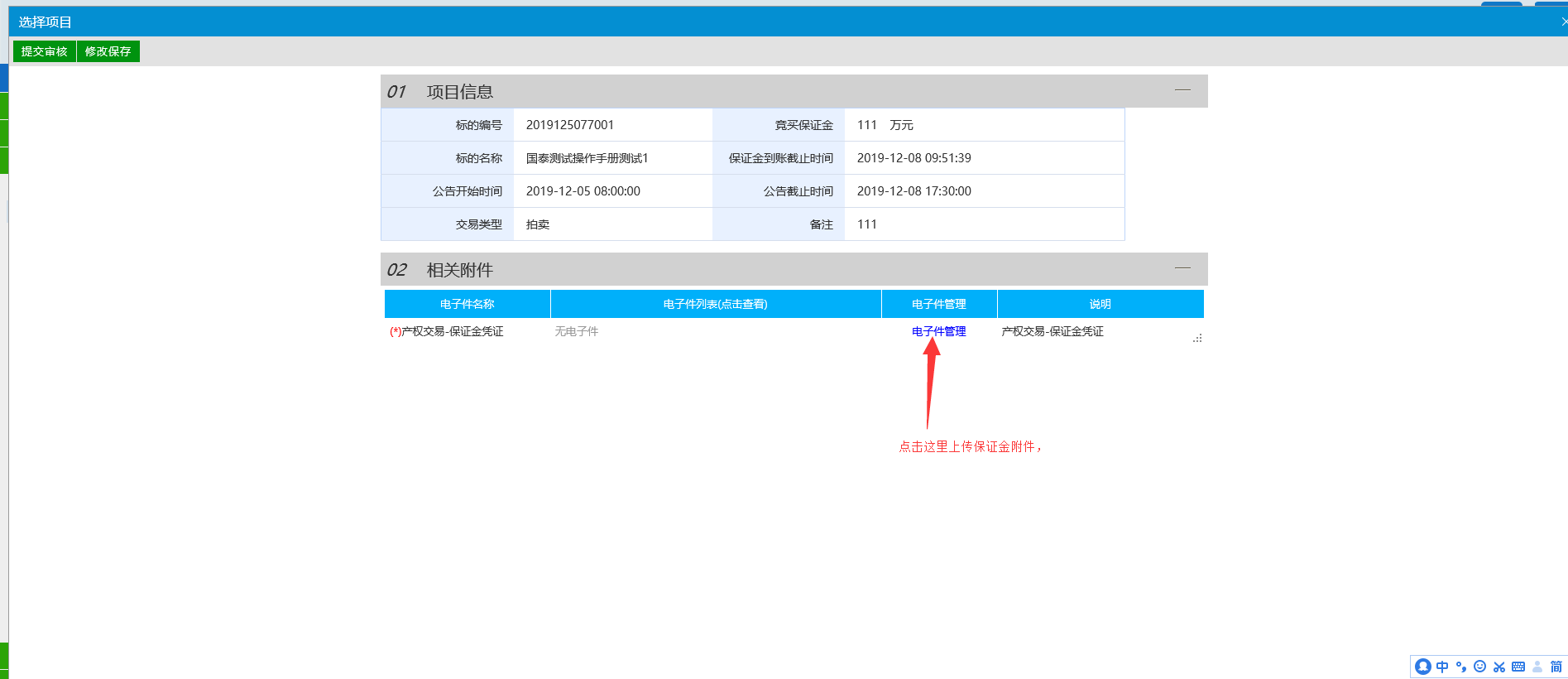 5、然后上传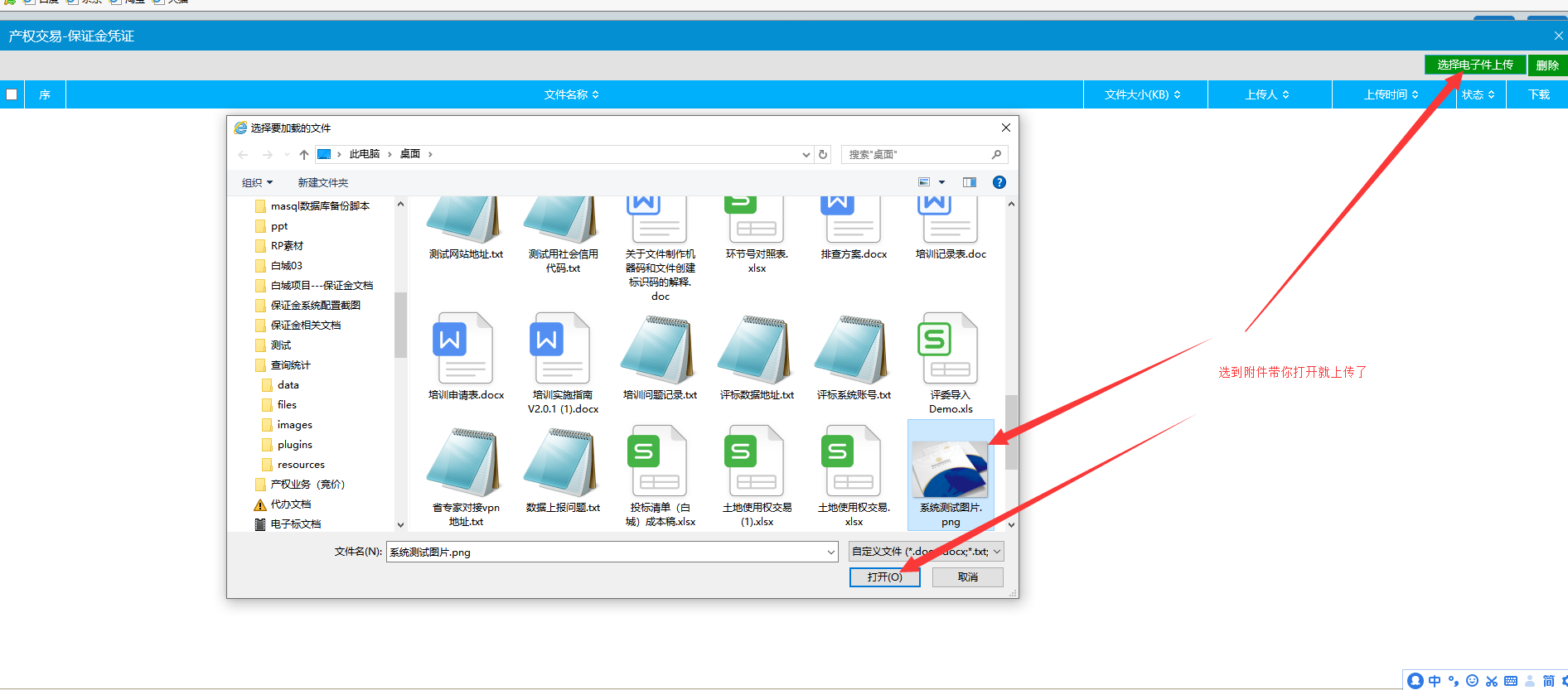 6、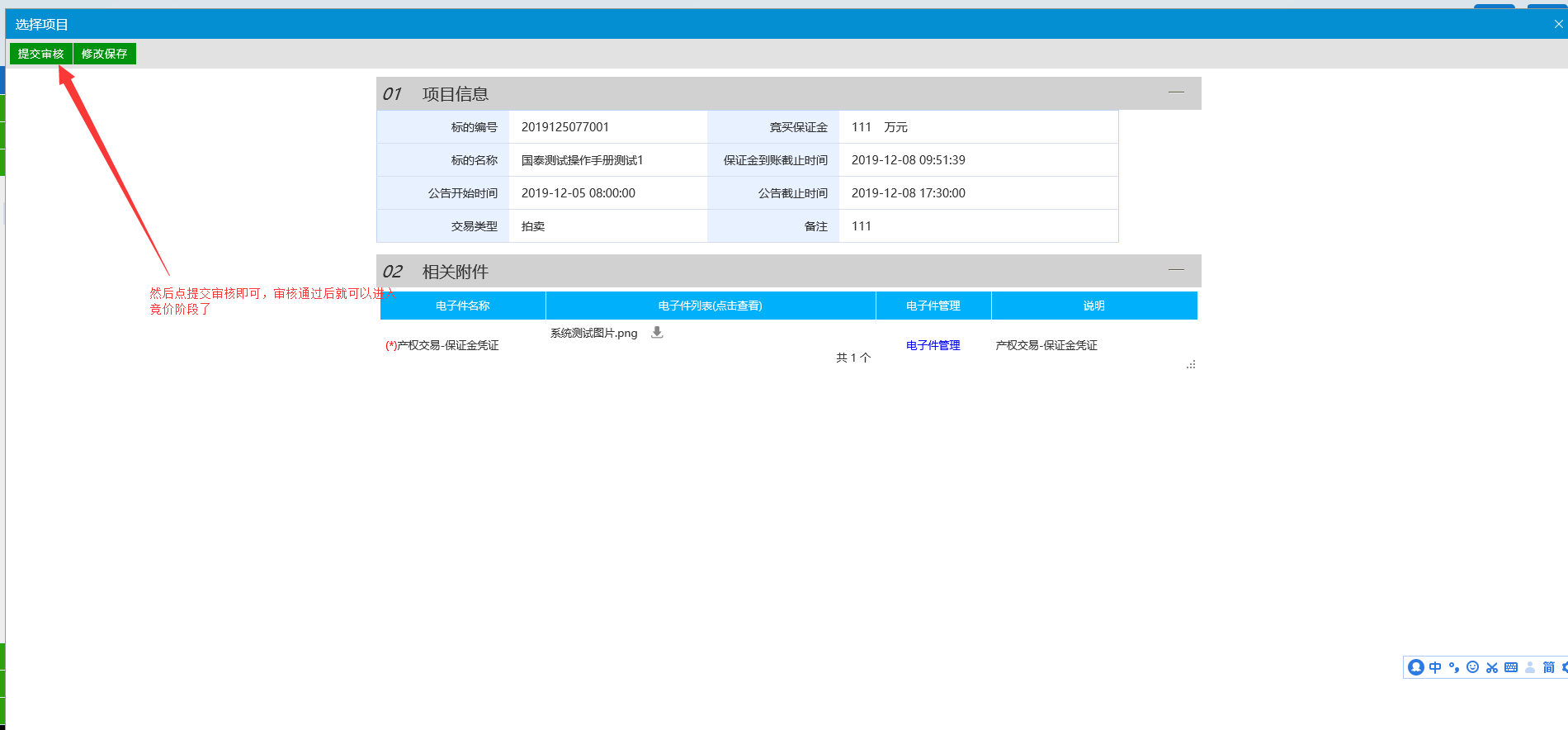 竞价标的前提条件：无基本功能：对标的进行竞价操作步骤：1、点击“竞价标的”，显示参与竞价的标的，如下图：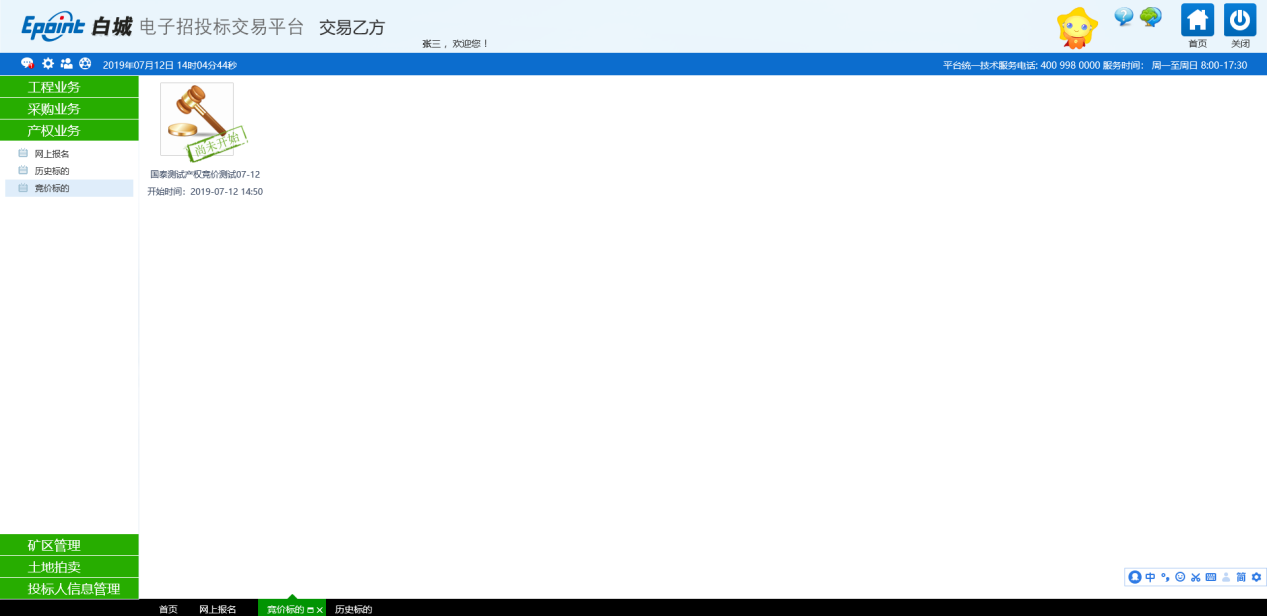 注：如果未到竞价开始时间，会显示“尚未开始”，点击该标的也会提示“还未到开始时间”。2、点击正在竞价的标的，弹出电子竞价风险告知及接受确认书页面，如下图：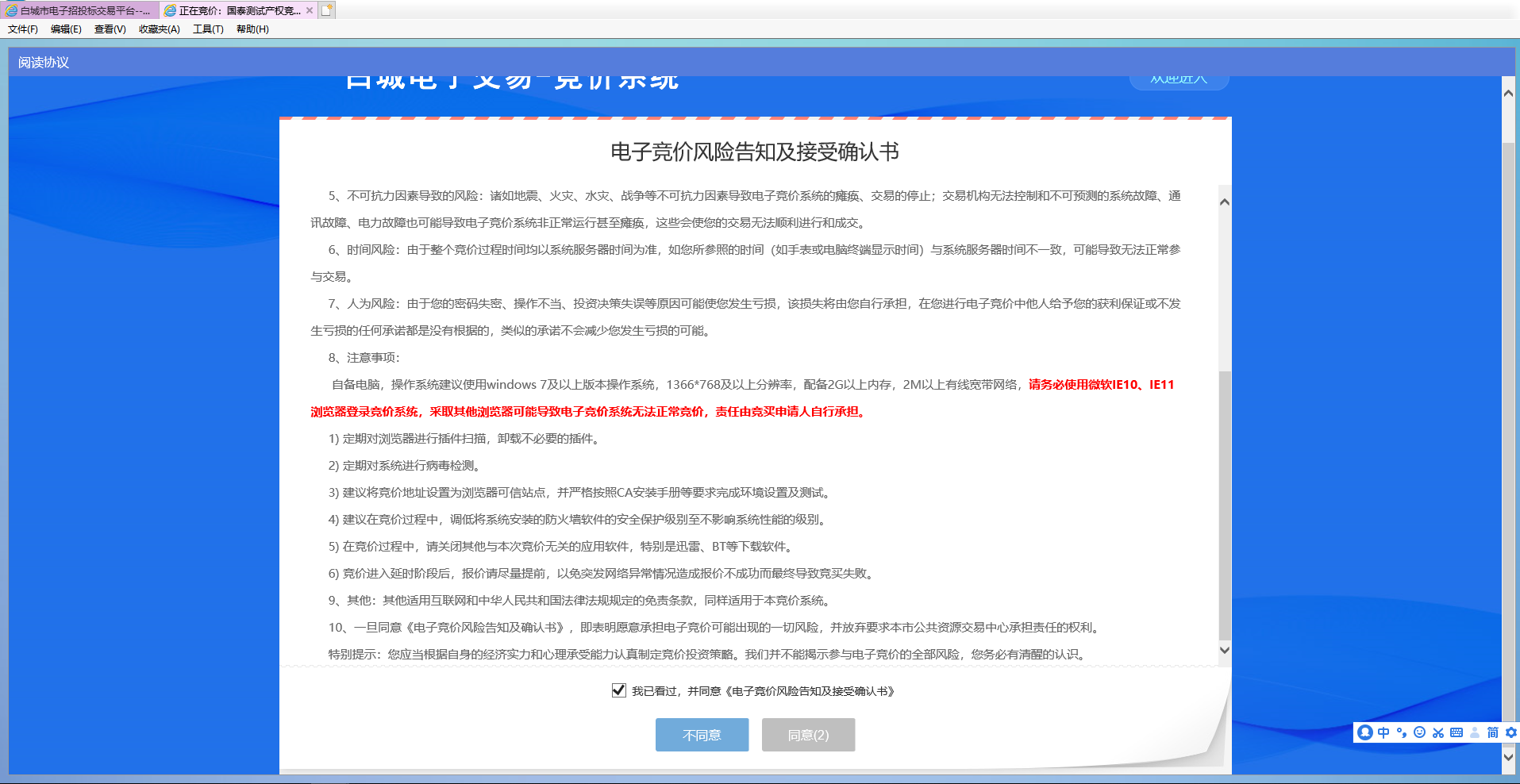 3、点击“同意”按钮，进入竞价页面，如下图：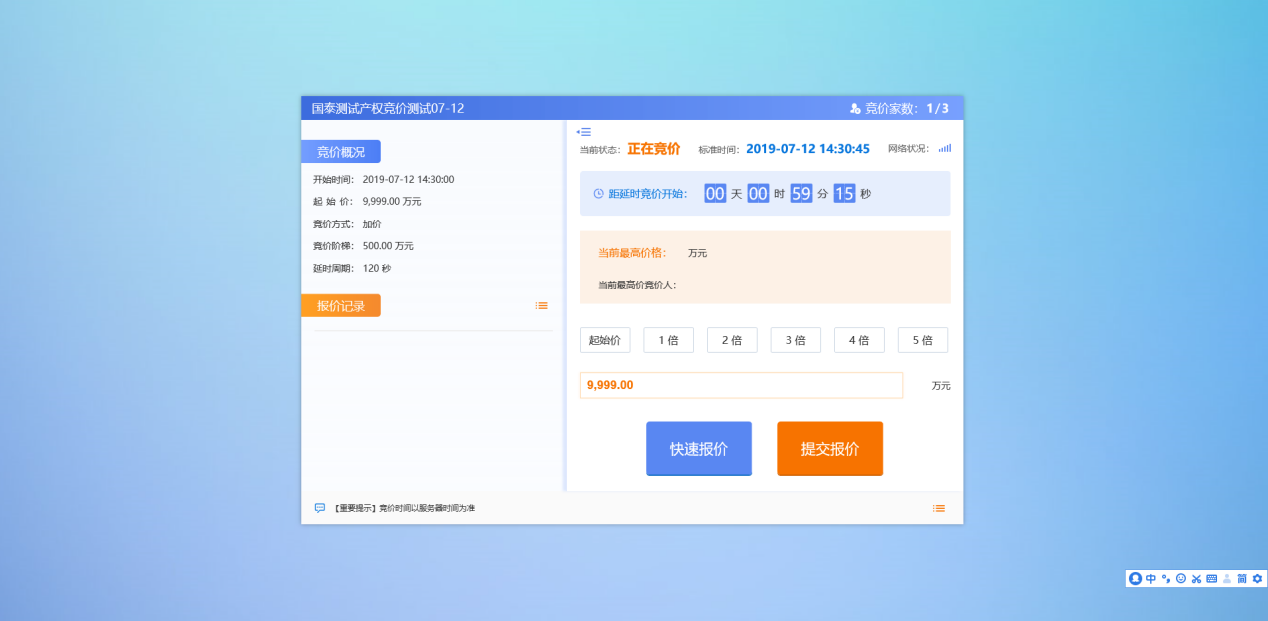 4、选择“竞价阶梯倍数”，点击“发送报价”按钮，会弹出询问对话框，如下图：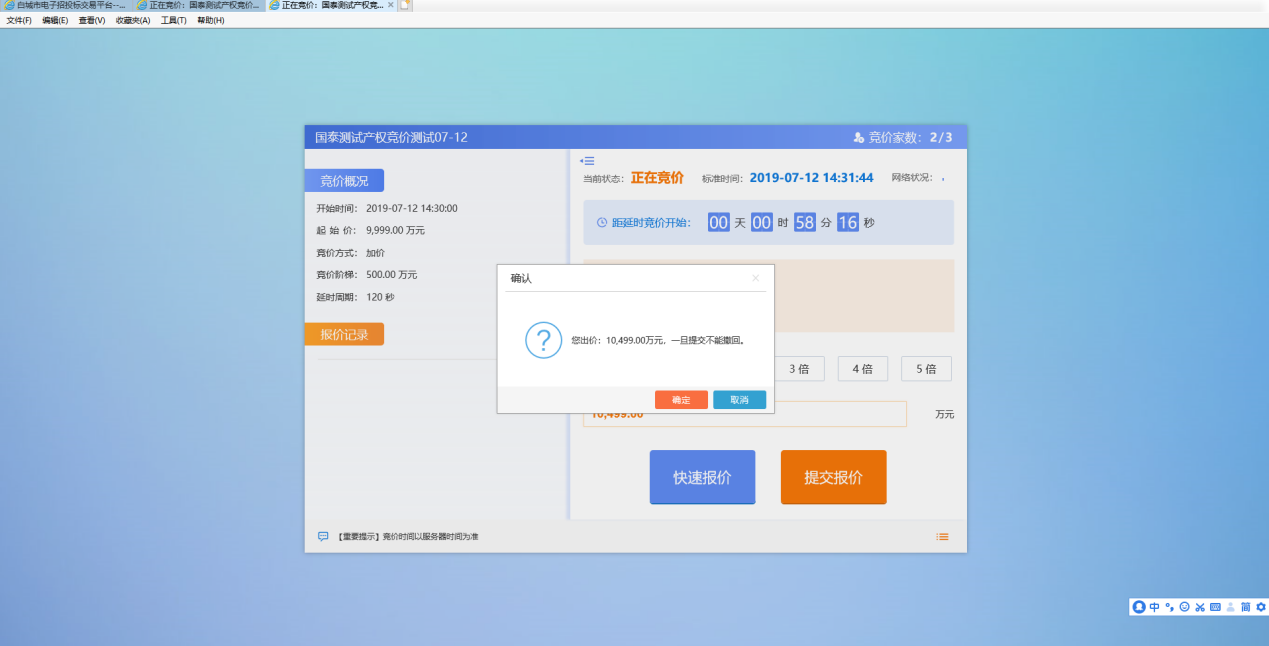 5、点击“确定”按钮，完成报价操作，此时“我的报价”显示目前我的报价。如下图：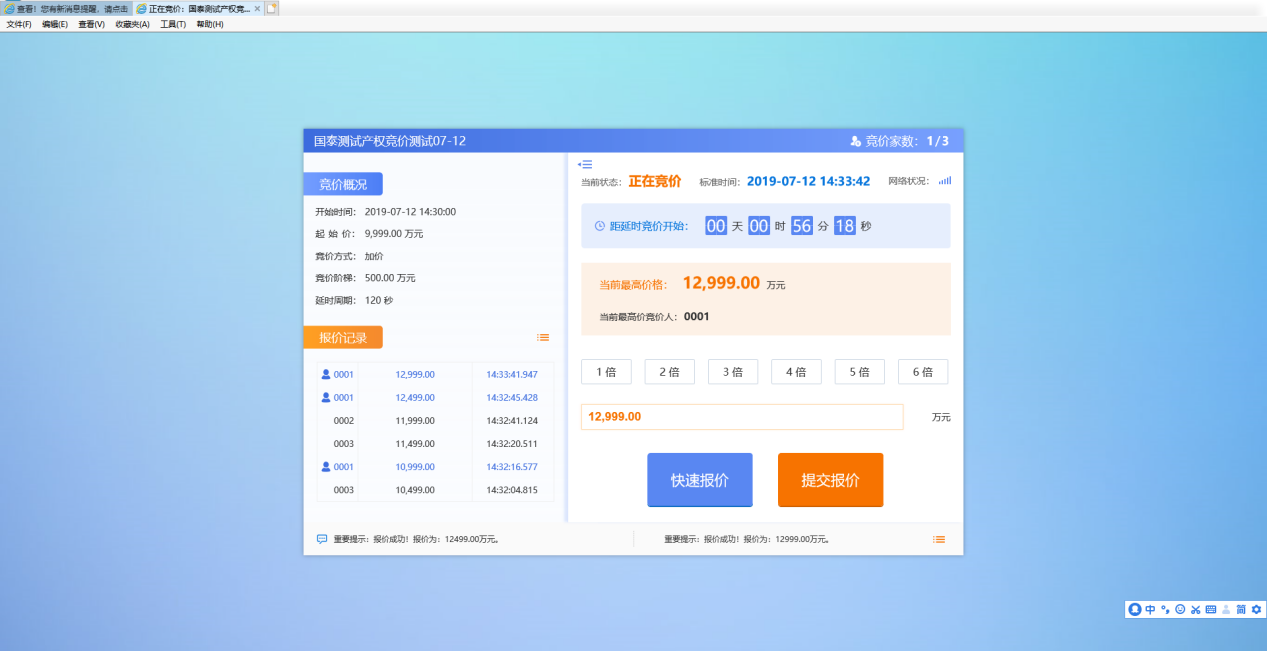 6、点击历史报价记录的“>”按钮，可以查看全部的报价记录，如下图：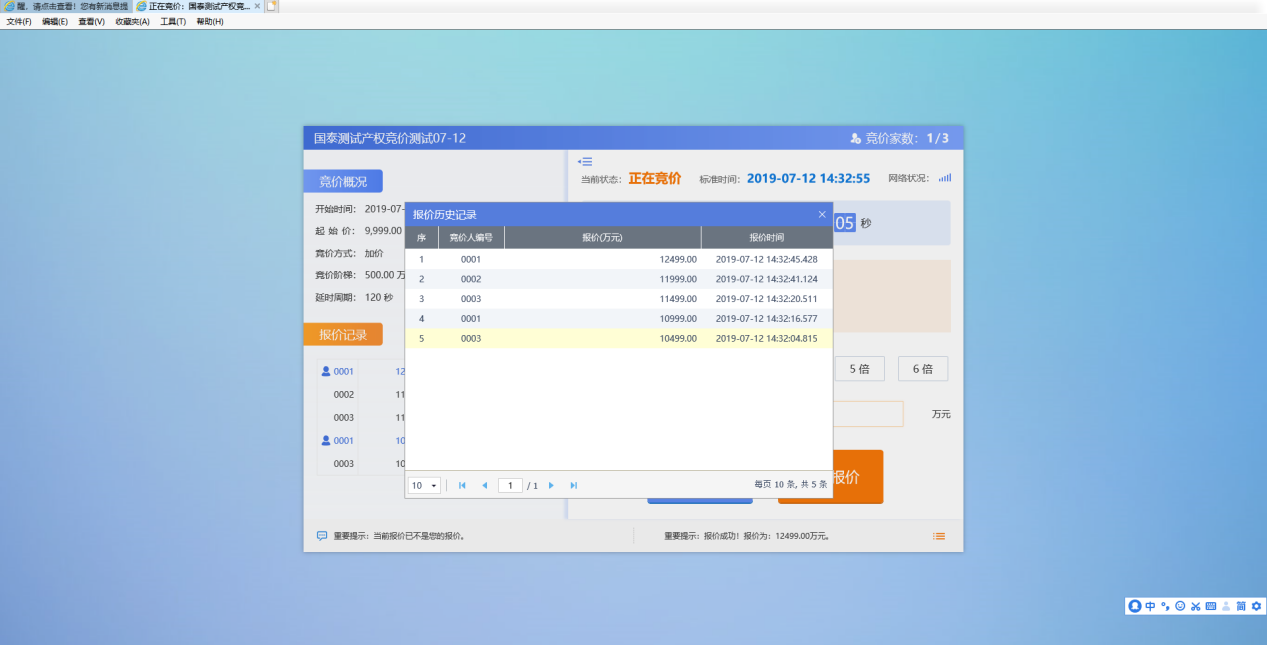 8、当正常竞价时间结束后进入延时竞价时段，如下图：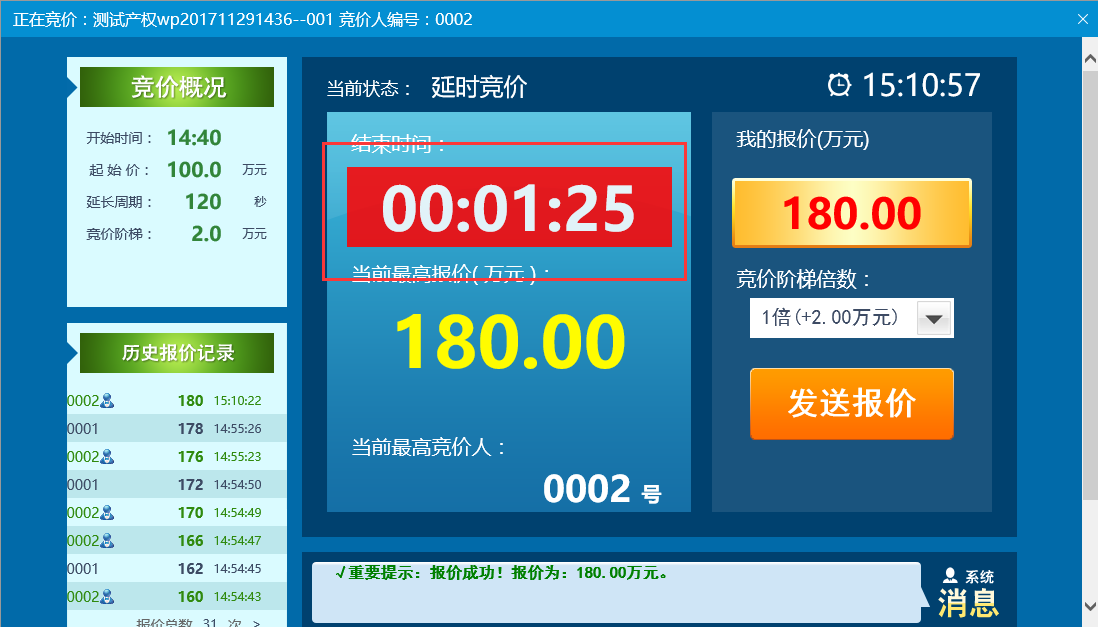 注：延时竞价时段报价后，倒计时会重置。9、倒计时结束后，报价最高的竞价人页面会显示成交，如下图：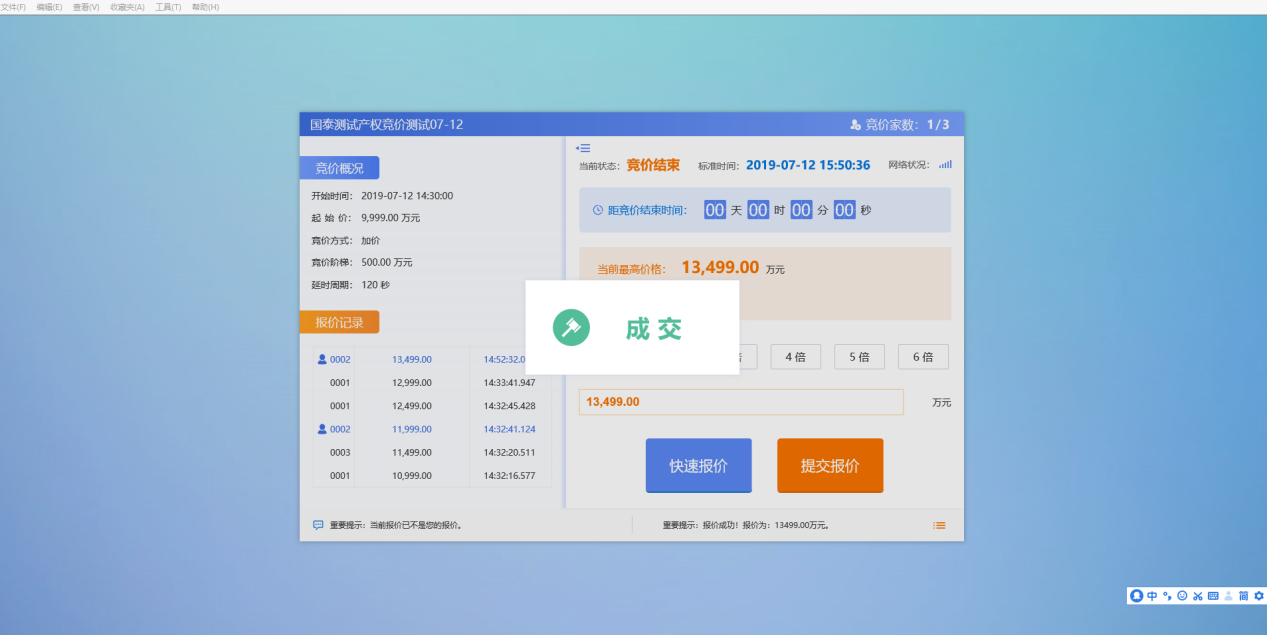 其余竞价人的页面会显示谢谢参与，如下图：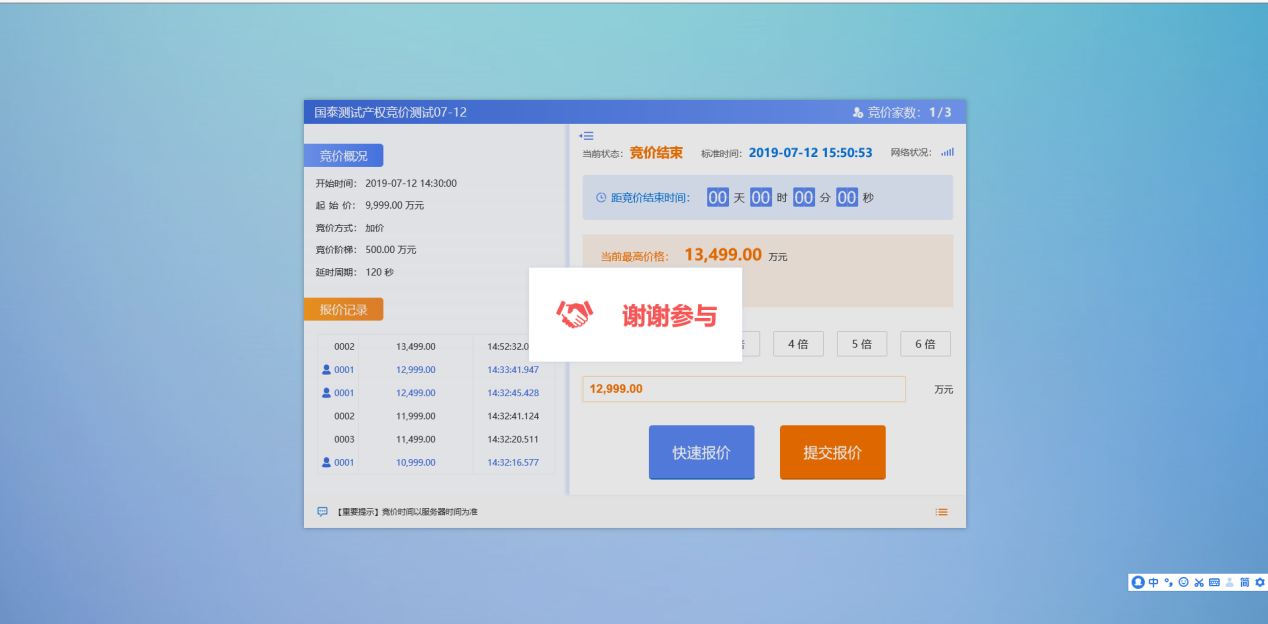 历史标的前提条件：无基本功能：查看标的操作步骤：1、点击“历史标的”，显示已结束的标的，如下图：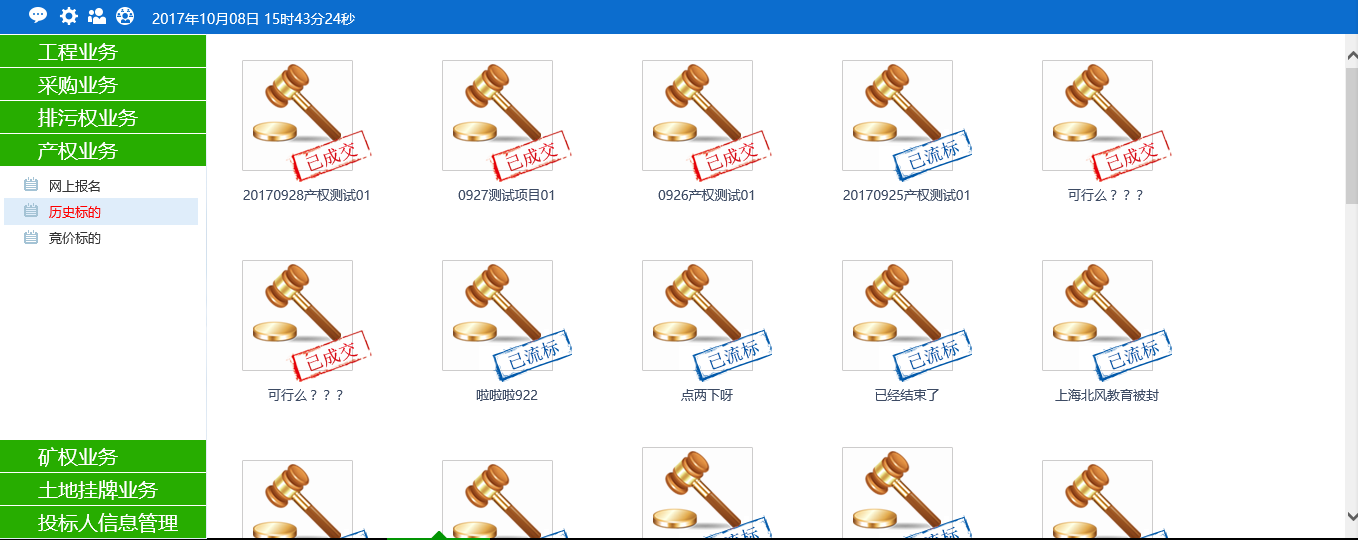 2、点击该标的，弹出查看历史标的信息页面，如下图：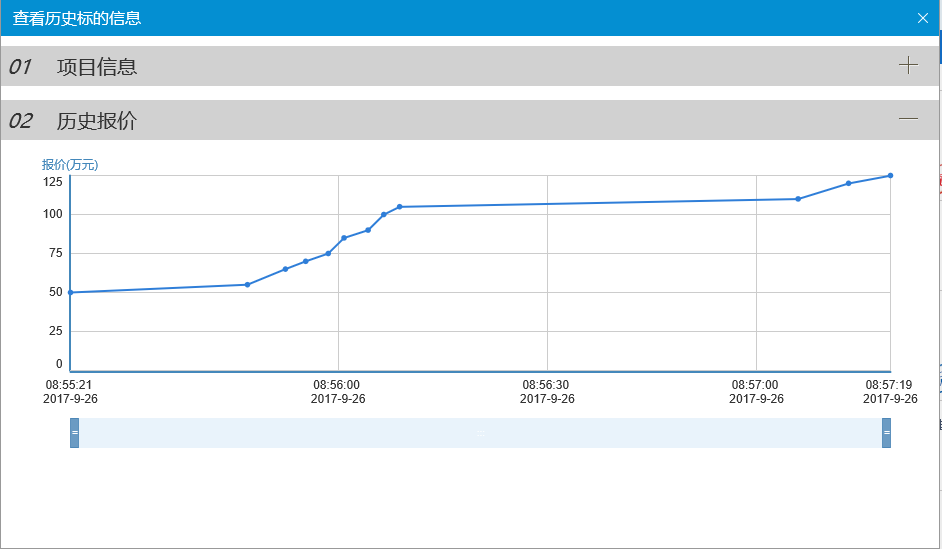 版本修改日期修改内容修改人备注7.0.12019-10-10创作平